ANEXO – IPlano do Ciclo  – DocenteDemonstrativo dos ciclos (Sinalizar ou colorir o ciclo de referência).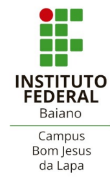 Plano do Ciclo  - APNP(Deverá ser elaborado para um ciclo de 15 dias, como desdobramento do Plano de Ensino)Plano do Ciclo  - APNP(Deverá ser elaborado para um ciclo de 15 dias, como desdobramento do Plano de Ensino)CursoTurmaDocenteComponente CurricularCarga horária do cicloPeríodo do cicloConteúdos Conteúdos (conteúdos previstos para o ciclo, conforme Plano de Ensino)(conteúdos previstos para o ciclo, conforme Plano de Ensino)Objetivo (s) proposto (s) Objetivo (s) proposto (s) (Desdobramento dos objetivos específicos previstos no Plano de Ensino)(Desdobramento dos objetivos específicos previstos no Plano de Ensino)Metodologia de Ensino/EstratégiaMetodologia de Ensino/EstratégiaFormas de interação (recursos e estratégias), metodologias que serão utilizadas e previsão de dias e horários de atendimentos).Formas de interação (recursos e estratégias), metodologias que serão utilizadas e previsão de dias e horários de atendimentos).Critérios e Instrumentos AvaliativosCritérios e Instrumentos AvaliativosObservar a distribuição de atividades avaliativas previstas no Plano de Ensino.Observar a distribuição de atividades avaliativas previstas no Plano de Ensino.Ciclo 123/11 a 04/12Ciclo 207/12 a 18/12Ciclo 318/01 a 29/01Ciclo 401/02 a 13/02Ciclo 515/02 a 26/02Ciclo 601/03 a 12/03Ciclo 715/03 a 26/03Ciclo 829/03 a 09/04